Axes de réflexions pour la mise en œuvre PEDAGOGIQUE ET DIDACTIQUE de la situation U32 BAC MV :Axe 1 : Définition des thématiquesL'épreuve est construite à partir d'une problématique (liée à un diagnostic mécanique) issue d'une situation vécue en PFMP ou  définie en centre de formation suite par exemple à des séances préparatoires à la définition des thématiques sous forme d’investigation. Dans tous les cas, c’est l’équipe pédagogique en charge de l’épreuve qui valide les thèmes à l’issue de la PFMP 4 et 5, période butoir (voir « tableau de bord – suivi de classe »  joint).Rappel référentiel : "les activités de références pourront être conduites en laboratoire d'analyse structurelle, sur le plateau technique de l'établissement de formation ou en entreprises".Axe 2 : Regroupement thématiquePour les besoins d’une acquisition logique de la démarche de diagnostic dans son intégralité ainsi que d’une répartition suffisante des compétences terminales à évaluer, chaque élève mènera la réalisation de son dossier. Par ailleurs, le regroupement d’élèves sur une thématique commune permettra d’entreprendre un travail collaboratif, à chaque fois que cela pourra être possible. Ainsi, une mise en commun précédent les bilans intermédiaires (voir « tableau de bord – suivi de classe »  joint), pourra être réalisée par le(s) professeur(s) en charge.Exemples : Formulation des hypothèses au regard d’une thématique commune. Lister les différents effets – symptômes et déterminer les essais de validation de symptômes.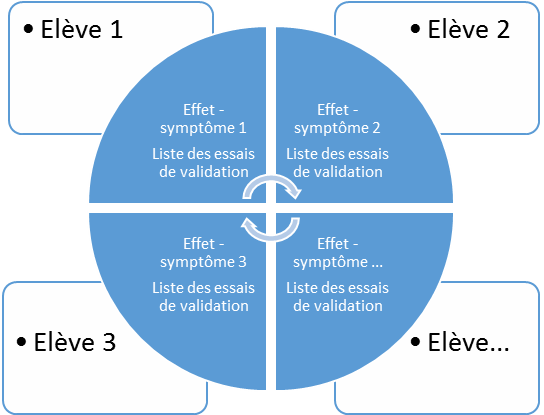 Conduite de l’étude fonctionnelle, structurelle et/ou comportementale liée au système.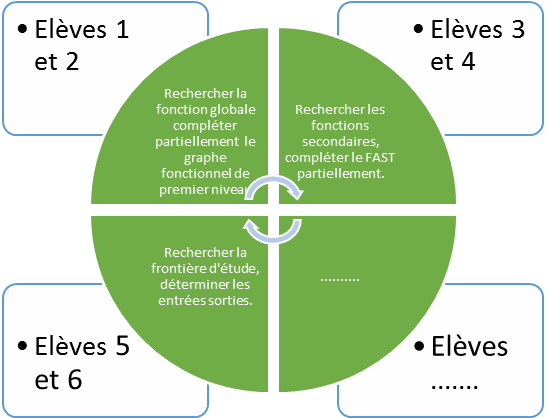 Mise en œuvre des mesures et contrôles à l’atelier.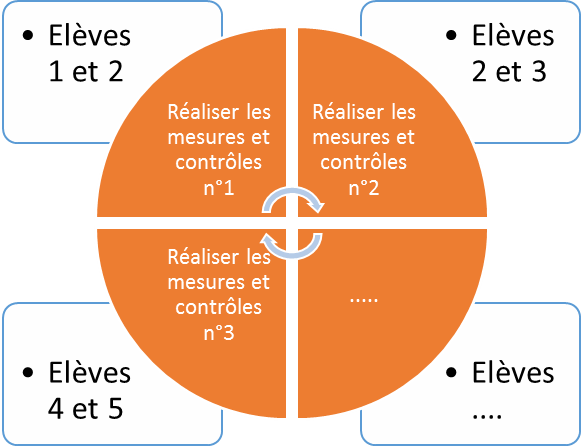 